	                Информационный  каталог с перечнем  мероприятий,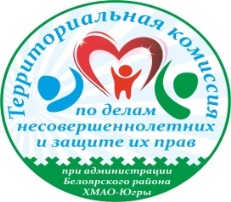      проводимых в учреждениях  Белоярского  района в период  летних каникулИЮЛЬ 2017  года (возрастная категория от 15 до 18 лет)В период летних каникул работают библиотеки города Белоярский1. Детская библиотека - график работы: понедельник – пятница с 11.00 до 18.00 час. Суббота, воскресенье – выходные дни.2. Юношеская библиотека им. А.Н. Ткалуна - график работы: понедельник – пятница с 11.00 до 18.00 час. Суббота, воскресенье – выходные дни.3. Центральная районная библиотека - график работы: понедельник – пятница с 11.00 до 18.00 час. Суббота, воскресенье – выходные дни.С 01 июля – 31 июля 2017 года  Муниципальным казенным учреждением Белоярского района«Молодежный центр «Спутник»будет организовано содействие в трудовой занятости несовершеннолетних в период летних каникул.По всем интересующим вопросам можно обращаться к руководителю МКУ «Спутник» Ординарцевой Анне Ивановне:- по телефону: 8 (34670) 2-17-64;- по адресу: ул. Молодости, дом 2а, г. Белоярский  ХМАО-Югра.Территориальная комиссия по делам несовершеннолетних и защите их прав при администрации Белоярского районаНаш адрес: г. Белоярский, ХМАО - Югра, Тюменская область, Центральная ул., д. 16 Тел. (34670) 6-21-56; 6-21-57 № п/пНаименование меропритияДата и время проведенияМесто проведения,ответственный исполнительг. БЕЛОЯРСКИЙг. БЕЛОЯРСКИЙг. БЕЛОЯРСКИЙг. БЕЛОЯРСКИЙ1«Основы безопасного поведения» профилактическая беседа (15+)15.07.2017Молодежный клуб «Дельфин» МКУ «Молодёжный центр «Спутник» Лоскутова Елена Николаевна,  тел. (34670) 3-77-872«Скажи наркотикам – Нет!» Акция раздача буклетов на улицах города и в пришкольных лагерях (15+)22.07.2017Молодежный клуб «Дельфин» МКУ «Молодёжный центр «Спутник»Лоскутова Елена Николаевна,  тел. (34670) 3-77-873«Моя семья» -конкурс семейных фотографий, посвящённый Дню семьи, любви и верности, (15+)08.07.2017Молодежный клуб «Северный» МКУ «Молодёжный центр «Спутник»Сергеева Алена Сергеевна, тел. (34670)2-64-904« Школа безопасности» -познавательное мероприятие по предупреждению детского травматизма в лесу, в походе, на воде (15+)05.07.2017Молодежный клуб «Северный» МКУ «Молодёжный центр «Спутник»Сергеева Алена Сергеевна, тел. (34670)2-64-905«Праздник велосипеда» - спортивно- игровая программа с элементами ПДД (15+)22.07.2017Молодежный клуб «Северный» МКУ «Молодёжный центр «Спутник»Сергеева Алена Сергеевна, тел. (34670)2-64-906«Белоярский - жемчужин - Югры»- музыкально-литературный вечер (15+)26.07.2017Молодежный клуб «Северный» МКУ «Молодёжный центр «Спутник»Сергеева Алена Сергеевна, тел. (34670)2-64-907«Здоровым будешь - всё добудешь»- познавательная игровая программа по пропаганде ЗОЖ (15+)29.07.2017Молодежный клуб «Северный» МКУ «Молодёжный центр «Спутник»Сергеева Алена Сергеевна, тел. (34670)2-64-90п. ЛЫХМАп. ЛЫХМАп. ЛЫХМАп. ЛЫХМА8Акция «Семейная ромашка» (15+)08.07.201711.00МБУ «Центр культуры и спорта «Лыхма», Криворучко А.А., тел.(34670) 48-5-579Музыкально-развлекательная  программа «Звезды зажигаются у нас» (15+)26.07.201711.00МБУ «Центр культуры и спорта «Лыхма», Криворучко А.А., тел.(34670) 48-5-57п. СОСНОВКАп. СОСНОВКАп. СОСНОВКАп. СОСНОВКА10Конкурс рисунков «Здоровая нация» (15+)18.07.201711.00МКУК «СДК «Меридиан», Чуприк Инна Петровна, тел. (34670) 46-9-1011Викторина «Русские народные сказки» (+15)14.07.2017«Дворец детского (юношеского) творчества п. Сосновка», Гаева Елена Геннадьевна, тел. (34670) 2-17-79п. ВЕРХНЕКАЗЫМСКИЙп. ВЕРХНЕКАЗЫМСКИЙп. ВЕРХНЕКАЗЫМСКИЙп. ВЕРХНЕКАЗЫМСКИЙ12Беседа «Мы хотим жить» (профилактика табакокурения, наркомании, вредных привычек);Конкурс рисунков;Спортивно-игровая программа на свежем воздухе (+15)05.07.2017«Дворец детского (юношеского) творчества п. Верхнеказымский», Шейкина Н.И., тел. (34670) 2-17-7913Соревнования по футболу.Путешествие по сказке Ершова «Конек-горбунок» (+15)07.07.2017«Дворец детского (юношеского) творчества п. Верхнеказымский», Шейкина Н.И., тел. (34670) 2-17-7914Рыбацкая викторина. Конкурс рисунков на тему «Наше лето» (+15)12.07.2017«Дворец детского (юношеского) творчества п. Верхнеказымский», Шейкина Н.И., тел. (34670) 2-17-79п. СОРУМп. СОРУМп. СОРУМп. СОРУМ15Развлекательная игра «Детские фантазии» (+15)07.07.2017«Дворец детского (юношеского) творчества п. Сорум»,  Костюк Юлия Леонидовна,  тел. (34670) 2-17-79с. ПОЛНОВАТс. ПОЛНОВАТс. ПОЛНОВАТс. ПОЛНОВАТ16Спортивное мероприятие «Спорт и я – лучшие друзья!» (15+)10.07.201711.00МАУК «СДК  «Родник» д. Тугияны, Гришкина Н.А.с. КАЗЫМс. КАЗЫМс. КАЗЫМс. КАЗЫМ17Творческая лаборатория «Радуга идей» (15+)11 – 28.07.201711.00МКУК «СДК «Прометей» д. Юильск, Потеряева Л.А.